Welke temperatuur geven de volgende apparaten aan in de keuken.

Geef bij de thermometers aan wat de temperaturen zijn. Vul verder ook het blad in en lever deze in bij je chef.

           Koelcel				Vriezer







          Naam invuller: ______________



          Datum:____________________



          









































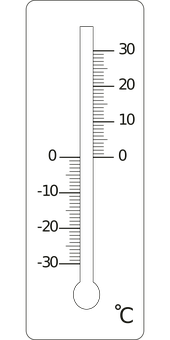          
          Koelkast saladebar                      Koelkast  